Schulschach AG	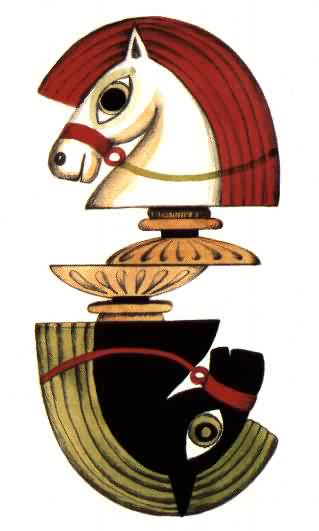 Carl – Orff - Schule1. Halbjahr 2022/2023Liebe Eltern, liebe Schülerinnen und Schüler,
im  1. Schulhalbjahr 2022/2023 sind wieder alle Schülerinnen
und Schüler der Carl – Orff - Schule zur Teilnahme an 
der Schulschach-AG eingeladen.Termine:mittwochs: 15.00 – 16.00Die Gebühren betragen 60,00€ (incl. 19% MwSt.)pro Schulhalbjahr und sind im Voraus zu entrichten.

Für Geschwisterkinder wird eine ermäßigte Gebühr erhoben.Für Neulinge besteht die Möglichkeit in den ersten zwei Wochen
an einem kostenfreien Schnupperunterricht teilzunehmen.Der Schachunterricht kann über das Bildungs- und Teilhabepaket,
mit der „YouCard“ finanziert werden. Der Unterricht findet unter Beachtung der geltenden Corona Vorschriften statt…………………………………………………………………………………………………………………………………..